泰安长城中学两项市级课题获得立项在近期组织的2021年度泰安市教育科学研究专项课题申报工作中，王伟老师的《“双减”背景下利用学案导学培养学生的自主学习能力以提升教学质量的教学模式研究》和陈燕老师的《“双减”背景下基于学科核心素养的高效生物课堂教学模式研究》获得立项。学校教科所将组织两个课题组，按照市教科所要求，完善研究方案，组织开题研究，深化基于教学反思的课堂教学，促进课题组教师专业发展，进一步提升教育教学质量。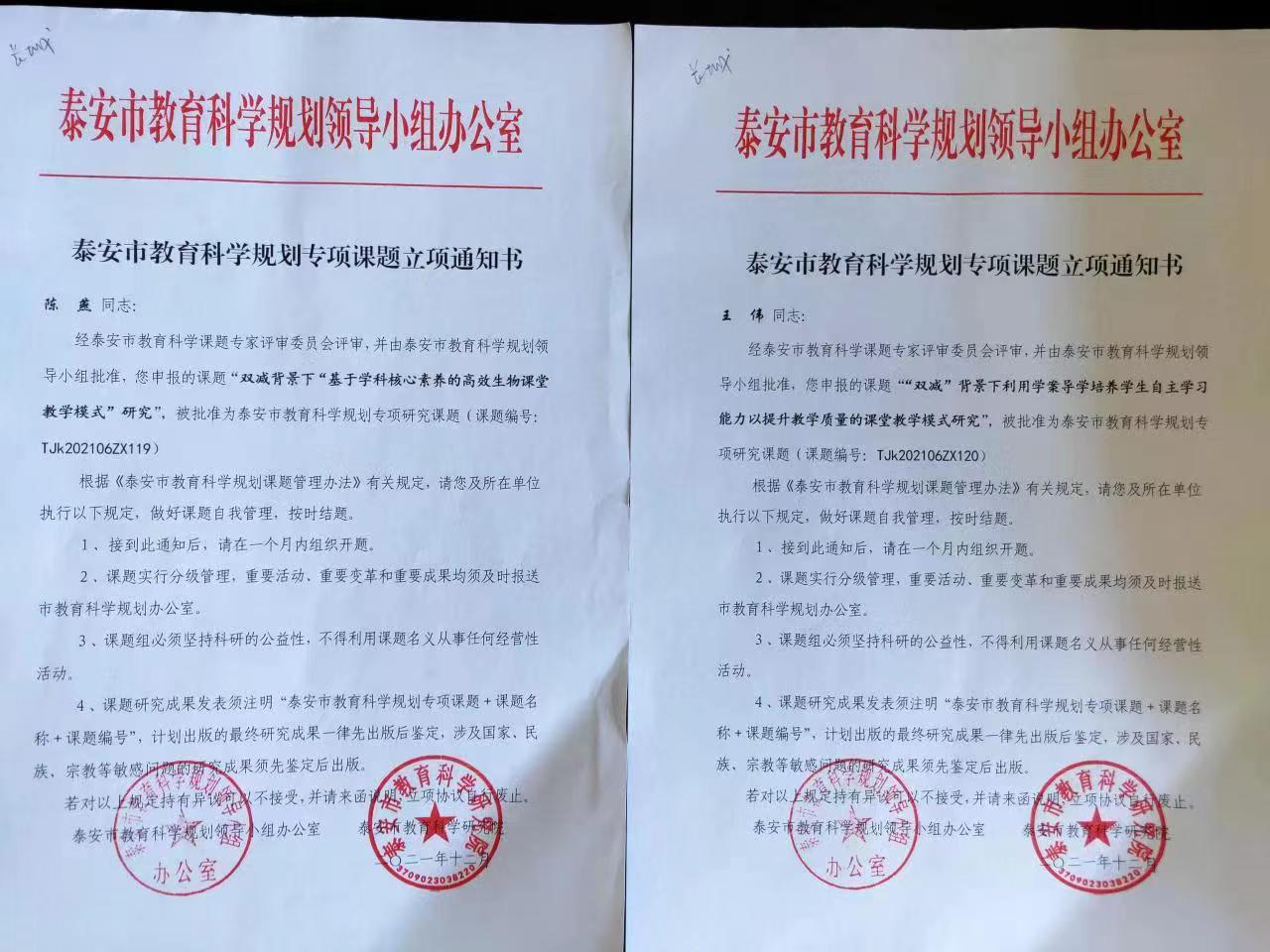 